https://www.mapsofworld.com/united-kingdom/cities-map.html Y6 Geography Map Work Activity: Use the website above to look at a map of the UK. All the major cities are labelled. Focus on England – can you locate where these cities in England are and make a list labelling where they should go on the map below?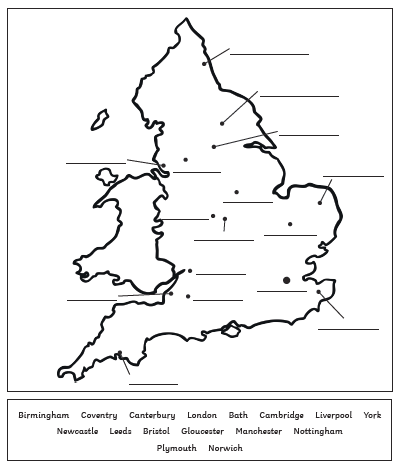 